Counselling Services of Belleville and District Autism Services Parent Education SeriesCSBD is offering a Parent Education series the fall, and you’re invited! The sessions aim to provide caregivers with an introduction to Applied Behaviour Analysis (ABA) strategies that will equip you to teach your child new skills and manage challenging behaviour. Caregivers will walk away with tools to implement behaviour change practices at home and in their community. At the end of this series you will be able to: Identify learning goals for your child, develop strategies to teach skills and to increase desired behaviours while decreasing undesired behaviours, measure and monitor progress through practical data collection and change and adjust strategies to promote positive changes in behaviour and skills. Please see the calendar of events on the following page. 1/2Cost: $125/person       Location: Quinte Wellness Centre, 265 Cannifton Rd, Belleville, K8N 4V8For more information or to register, please call CSBD reception at:  613-966-7413	2/2The parent education material has been recently updated, and covers the following topic areas.The parent education material has been recently updated, and covers the following topic areas.Module 1: ReinforcementThis module introduces the basics of Applied Behaviour Analysis, and focusses on answering the questions “what is reinforcement & what does it look like for my child?”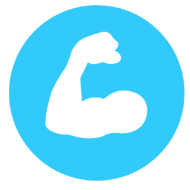 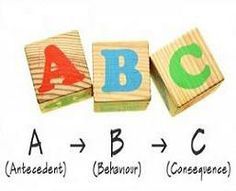 Module 2: Understanding BehaviourEver wonder “Why in the world do they keep doing that?” Well this module aims to help you find the answer to that question and will show you ways to track and measure behaviour change.  Module 3: Teaching new skills & increasing desirable behavioursThis module aims to help you determine where to start when trying to teach your child a new skill. You will be given the opportunity to practice coming up with a learning plan for various skill areas. 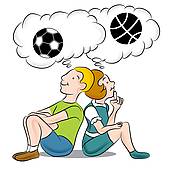 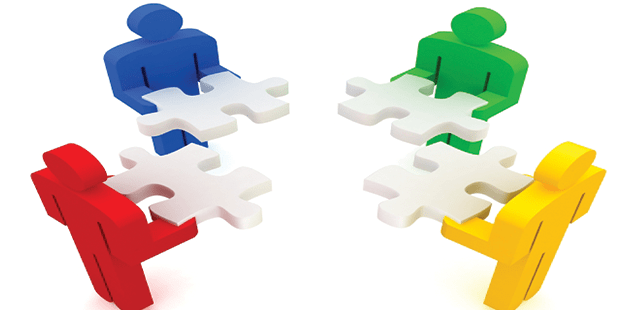 Module 4: Bringing it all together: Creating a behaviour change planAt this point you may be thinking “that’s all great, but how am I actually going to do this?” The answer is YES! And the material and activities for this week will help you create a plan that you can walk away from the session with to implement at home with your child. Autism Services  - Parent Education 2019Autism Services  - Parent Education 2019Autism Services  - Parent Education 2019Autism Services  - Parent Education 2019Autism Services  - Parent Education 2019Autism Services  - Parent Education 2019Autism Services  - Parent Education 2019September 2019 September 2019 September 2019 September 2019 September 2019 September 2019 September 2019 MondayTuesdayWednesdayThursdayFridaySaturdaySunday234567891011Parent Education;10:00-12:30 (Module 1)12131415161718Parent Education;10:00-12:30 (Module 2)19202122232425Parent Education;10:00-12:30 (Module 3)2627282930 1OCTOBER2Parent Education;10:00-12:30 (Module 4)1234November 2019November 2019November 2019November 2019November 2019November 2019November 201928293031                    1	2345Parent Education; 6:00-8:30 (Module 1)6789101112Parent Education; 6:00-8:30 (Module 2)13141516171819Parent Education; 6:00-8:30 (Module 3)20212223242526Parent Education; 6:00-8:30 (Module 4)27282930